We have following kinds of dental irigation needles:

(1)Disposable Dental Needle for Anesthesia Use: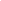 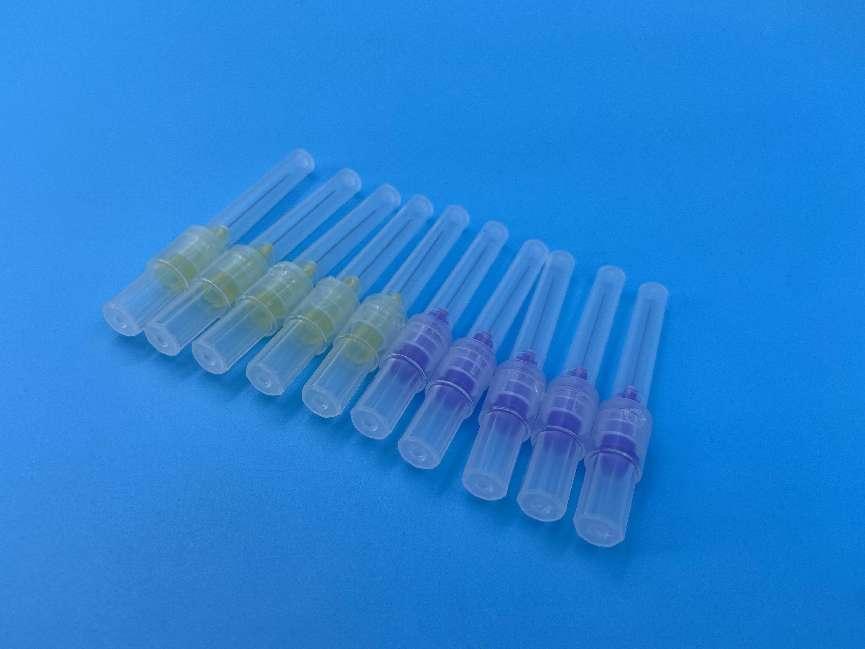 (2)Pre-bent Curved Irrigation Dental Needle:
 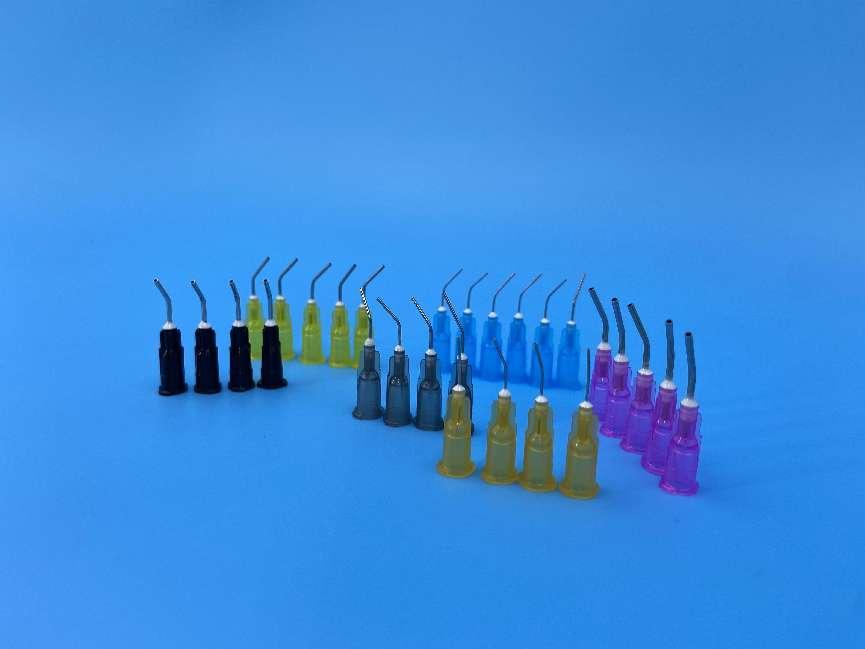 (3)Butterfly Curved Dental Needle:
 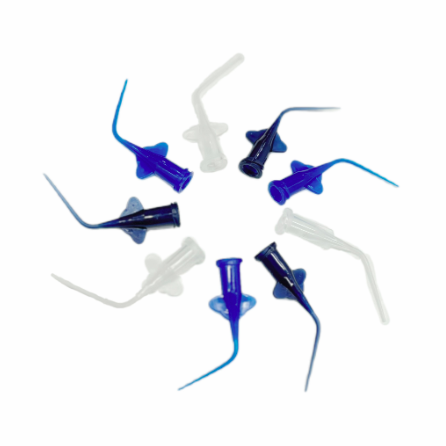 (4)Double or Single Vent Side Hole Dental Needle:

 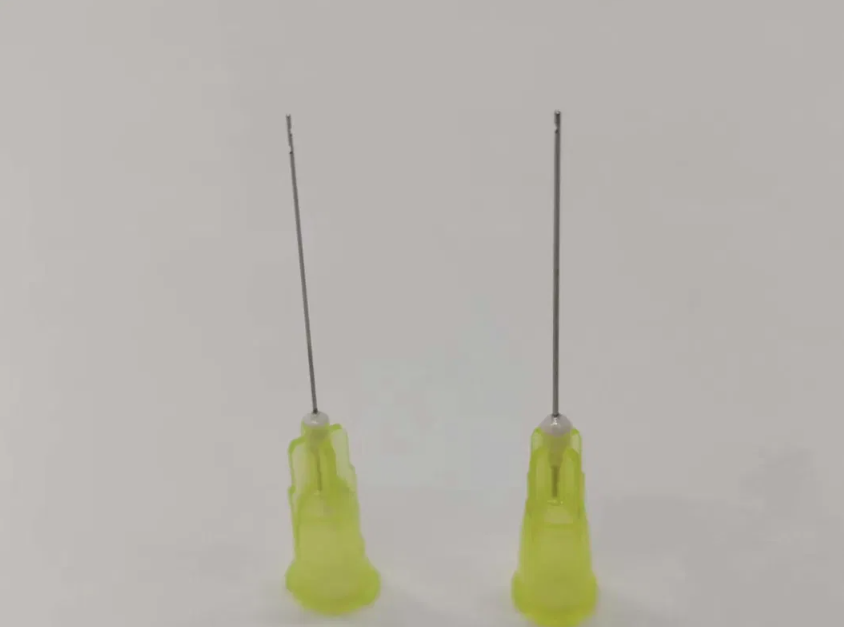 (5)Side Cut Dental Irrigation Needle: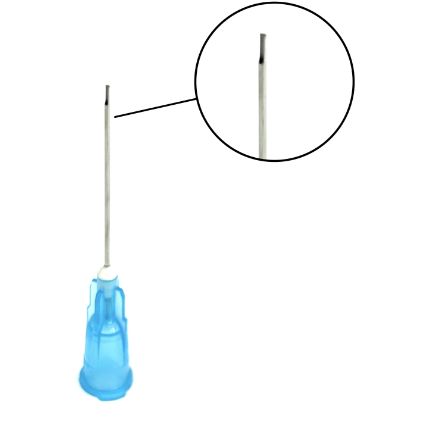 Brand NameWZ or OEMUsageDental AnesthesiaMaterialMedical Grade PPInner Diameter0.3mm,0.4mmNeedle Length16mm,21mm,25mm,30mm,32mmNeedle Size27G,30GColor27G:Green
30G:YellowDisinfecting TypeEO GasPackingBulk+Medium Box PackagingCertificateCE,ISOLead Time40 days after  paymentSupply Ability1000000 PCS/DAYPayment Terms30% T/T in advance as for deposit, balance was paid before delivery or L/C at sight full payment WarningSingle use only;Do not use if package is damaged.Brand NameWZ or OEMUsageDentist Working PartnerMaterialPlasticSize18G,19G,20G,21G,22G,23G,24G,25G,27GNeedle Length13mm or 15mmNeedleMedical 304 Stainless Steel,18-27GDisinfecting TypeEO gasPackingBulk+Medium Box PackagingCertificateCE,ISOLead Time40 days after  paymentSupply Ability1000000 PCS/DAYPayment Terms30% T/T in advance as for deposit, balance was paid before delivery or L/C at sight full payment .WarningSingle use only;Do not use if package is damaged.Brand NameWZ or OEMUsageOral SurgeryMaterialPPInner Diameter0.25mm,0.35mm,0.4mmColorBlue/TransparentDisinfecting TypeEO GasPackingBulk+Medium Box PackagingCertificateCE,ISOLead Time40 days after  paymentSupply Ability1000000 PCS/DAYPayment Terms30% T/T in advance as for deposit, balance was paid before delivery or L/C at sight full payment .WarningSingle use only;Do not use if package is damaged.Brand NameWZ or OEMUsageDental ClinicMaterialMedical Grade PPInner Diameter0.3mm,0.4mmNeedle Length25mmNeedle Size27G,30GColorYellowDisinfecting TypeEO GasPackingBulk+Medium Box PackagingCertificateCE,ISOLead Time40 days after  paymentSupply Ability1000000 PCS/DAYPayment Terms30% T/T in advance as for deposit, balance was paid before delivery or L/C at sight full payment WarningSingle use only;Do not use if package is damaged.Brand NameWuzhou or OEMUsageDental ClinicMaterialMedical Grade PPInner Diameter0.4mm,0.6mmNeedle Length25mmNeedle Size23GColorBlueDisinfecting TypeEO GasPackingBulk+Medium Box PackagingCertificateCE,ISOLead Time40 days after  paymentSupply Ability1000000 PCS/DAYPayment Terms30% T/T in advance as for deposit, balance was paid before delivery or L/C at sight full payment WarningSingle use only;Do not use if package is damaged.